Stanovení nebezpečného výrobku: panenka SPARKLE GIRLAktualizováno: 27. 8. 2020 7:10 | Vytisknout | Zobrazení: 389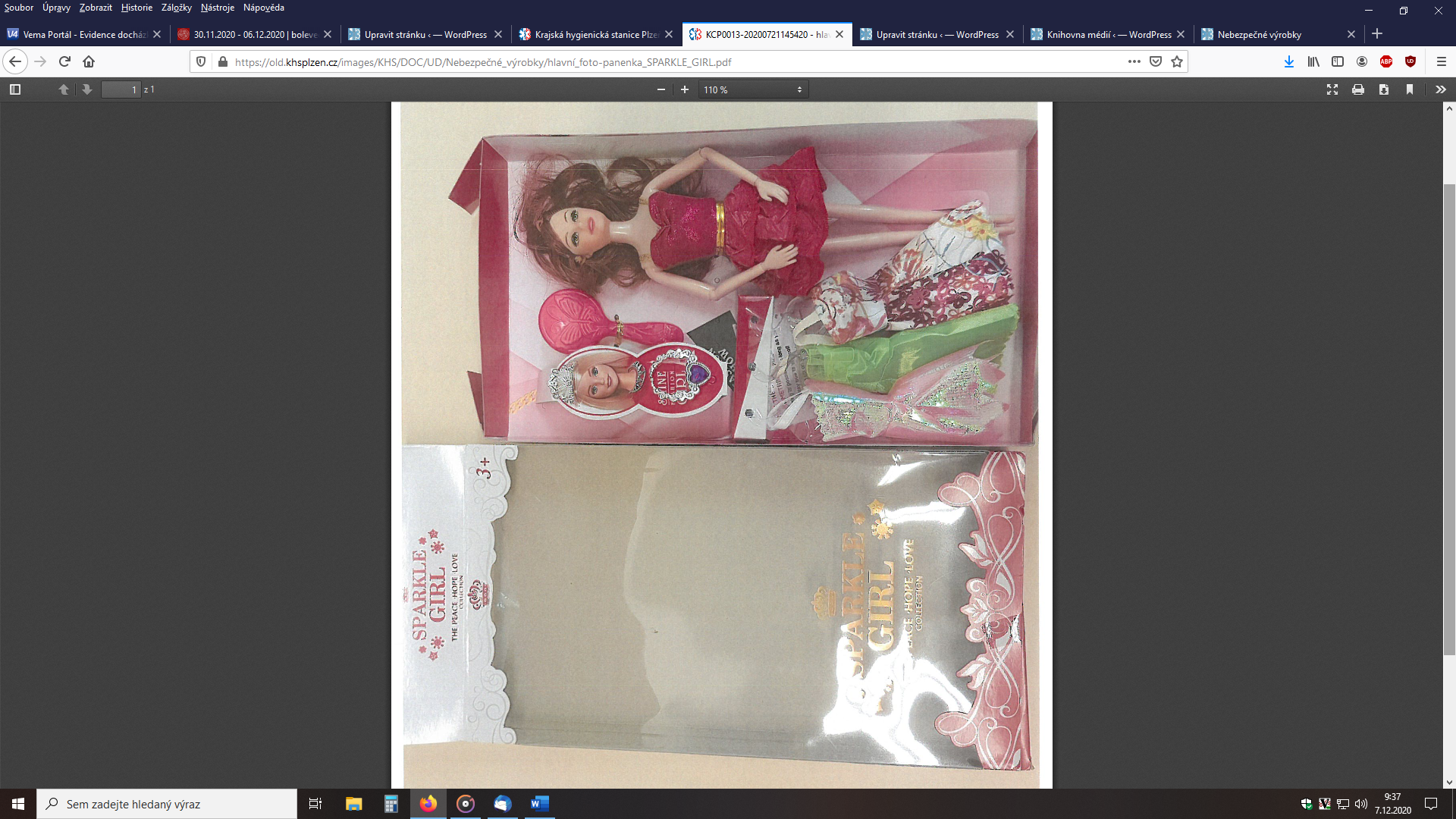 Ministerstvo zdravotnictví jako správní úřad příslušný podle § 25 odst. 1 písm. d) zákona č. 350/2011 Sb., ve znění pozdějších předpisů, postupem podle článku 123 nařízení Evropského parlamentu a Rady (ES) č. 1907/2006, s ohledem na riziko pro lidské zdraví informuje veřejnost o riziku látky     di-(2-ethylhexyl)ftalátu (DEHP) obsažené ve výrobku:panenka SPARKLE GIRLEAN kód: 8413116180801 (neexistuje)Země původu: ČínaVýrobce: neuvedenDovozce dle dolepené etikety: CH-Domácí-Hračky, Libušská 319. 14200. Praha 4Distributoři dle dodacího listu: Seriema Group s.r.o., Lidická 700/19, 602 00 Brno, IČO: 05645646;  Thuy Nguyen Bich, Studánky 23, 38273 Vyšší Brod, IČO: 28080637Prodejce: Thanh Huyen Le, Husova 774/17, 301 00 Plzeň, IČO: 08009392(Prodejna Thanh Huyen Le, Josefská 612/15, 602 00 Brno)Riziko obsahu di-(2-ethylhexyl)ftalátu (DEHP) v hračce spočívá v tom, že při hře mohou estery kyseliny ftalové přicházet do kontaktu s ústy a kůží dítěte, mohou přecházet do slin, ulpívat na rtech a sliznici a v neposlední řadě mohou být společně se slinami konzumovány. DEHP působí na reprodukční orgány. Hlava panenky obsahuje DEHP v množství 33,4 ± 13,4 % hm. To nesplňuje limit 0,1 % hm., stanovený v článku 67 odst. 1 ve spojení s bodem 51 přílohy XVII (Omezení výroby, uvádění na trh a používání některých nebezpečných látek a předmětů) nařízení Evropského parlamentu a Rady (ES) č. 1907/2006 (REACH).Popis výrobku: Plastová panenka vysoká cca 30 cm s dlouhými hnědými vlasy v růžových šatech se zlatými ramínky a páskem, je bosa. Panenka je balena v bílo–růžové papírové skládačce s předním  průzorem. V balení jsou další troje náhradní šaty na ramínka, např. zelené, růžové nebo s motivem květin. Dále je v balení kartáč na vlasy, korunka do vlasů a náhrdelník s fialovým přívěskem ve tvaru srdce. Na přední straně skládačky je uveden název výrobku (SPARKLE GIRL), cizojazyčné texty (THE PEACE, HOPE, LOVE COLLECTION) a upozornění ohledně nevhodnosti výrobku pro děti do 3 let (vyjádřeno piktogramem 3+). Na zadní straně skládačky se nachází název výrobku, obrázek panenek Barbie, cizojazyčné texty, dolepená etiketa, označení šarže No. 1618, označení shody CE, upozornění ohledně nevhodnosti výrobku pro děti do 3 let (vyjádřeno piktogramem), recyklační značka, symbol Zeleného bodu. Na dolepené etiketě je uvedena země původu, adresa dovozce, upozornění (Hračka není vhodně pro děti do 3 let. Hrozi nebzpeči současti používá sck učela k ne muž je určena, DESC:Pálenka), kód ITEM NO: CHIEN HANG, kód HCH-080, EAN kód, upozornění ohledně nevhodnosti výrobku pro děti do 3 let (vyjádřeno piktogramem), recyklační značka, symbol Zeleného bodu, symbol nabádající k šetrnému vztahu k životnímu prostředí a označení shody CE.